Введен запрет на запуск дронов!Уважаемые родители и обучающиеся школы! В ноябре 2022 года беспилотник подорвал нефтебазу в посёлке Стальной Конь. В связи со сложившейся «оперативной обстановкой» власти Орловской области приняли решение о запрете на запуск беспилотников, в том числе дронов и квадрокоптеров, без специального разрешения администрации области с 18 января 2023 года.В УМВД по Орловской области отмечают, что, если над территорией нашего региона увидят беспилотник, примут меры к «подавлению и прекращению» его полёта.Тому, кто запустил квадрокоптер вопреки запрету, придётся отвечать за свои действия. К нарушителям будут применять меры административного воздействия. Иначе говоря, их могут оштрафовать. Будьте бдительны!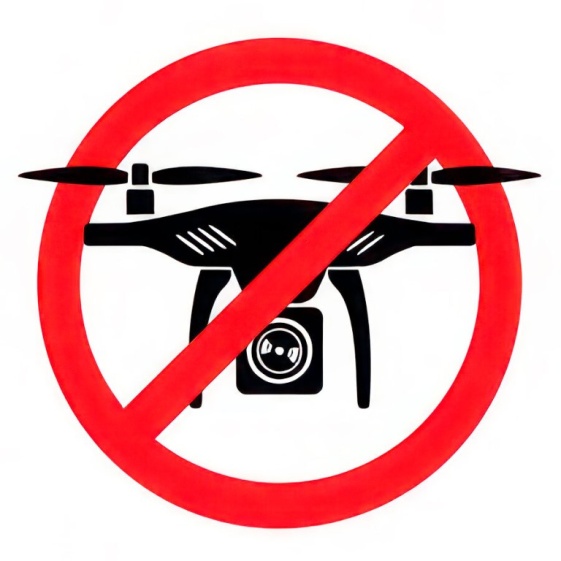 